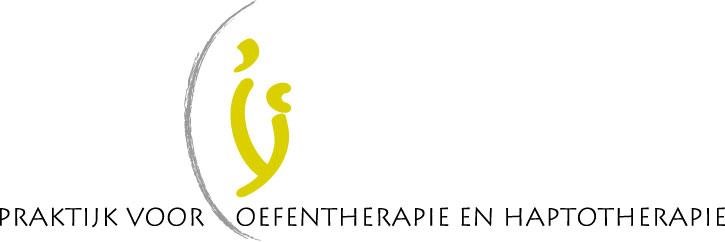 WORKSHOP SYMPOSIUM SOLK d.d. 29 oktober 2019Doel workshop: Aan het eind van de workshop zijn de deelnemers op de hoogte welke praktische oefeningen mogelijk zijn die ik, als psychosomatisch oefentherapeut en haptonoom,  met patiënten met (chronische) vermoeidheidsklachten doorneem. 	Opzet workshop:Oefening 1Voorstellen en korte kennismakingUitleg (chronische) vermoeidheidOefening 2 (praktische uitwerking n.a.v. uitleg)Plenaire uitwerkingOefening 3 (praktische uitwerking n.a.v. uitleg)Uitleg gevolgen (chronische) vermoeidheidOefening 4 (praktische uitwerking n.a.v. uitleg)Plenaire uitwerkingVragen n.a.v. gestelde doel workshop:Wat neem je mee wat je nog niet wist van deze workshop?Wat zouden jullie zelf kunnen doen met deze informatie/oefeningen in jullie eigen praktijk of werksetting?Ruimte voor vragen van de deelnemers en take home messageAfsluiting